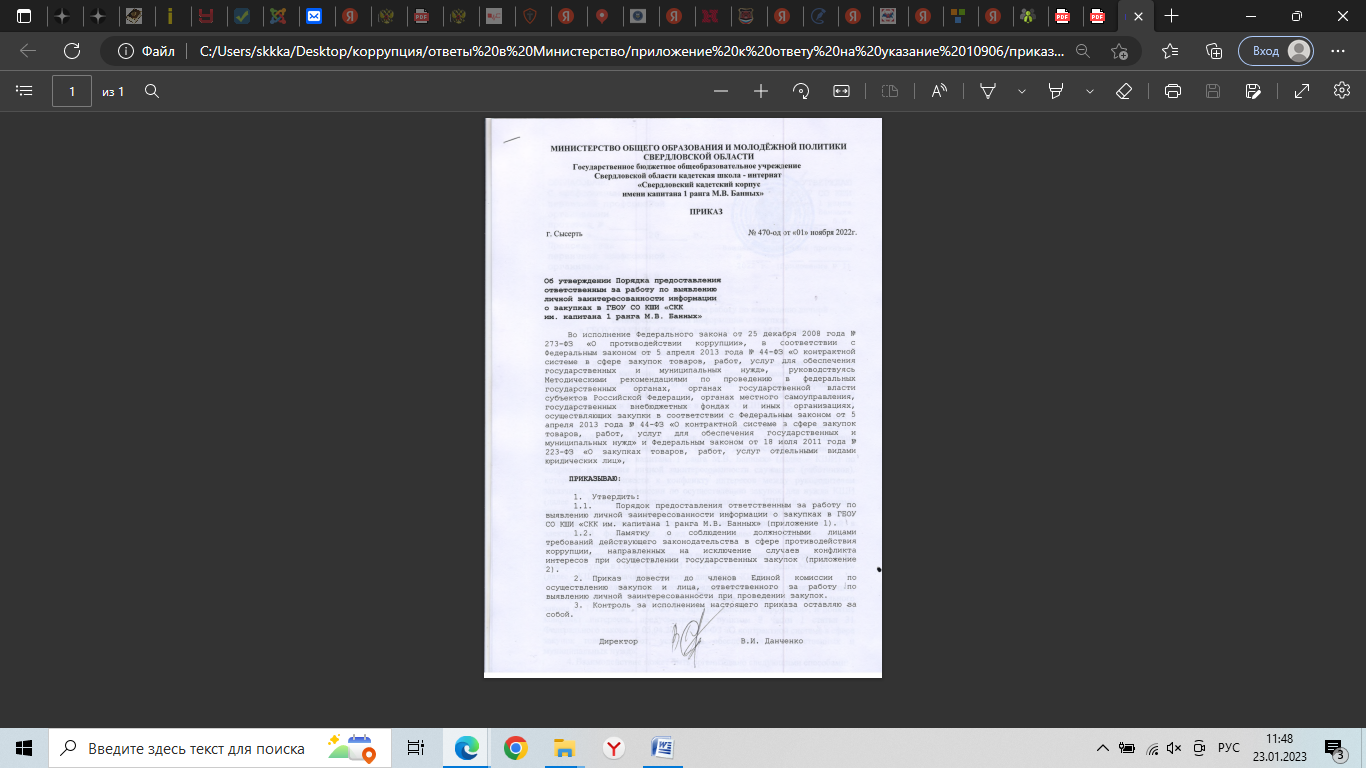 ПОРЯДОКпредоставления ответственным за работу по выявлению личнойзаинтересованности информации о закупкахв ГБОУ СО КШИ «СКК им. капитана 1 ранга М.В. Банных»1. Настоящим Порядком предоставления ответственным за работу по выявлению личной заинтересованности информации о закупках в ГБОУ СО КШИ «СКК им капитана 1 ранга М.В. Банных» (далее – Положение)  определяется взаимодействие по предоставлению и обмену информацией о закупках с ответственным за работу по выявлению личной заинтересованности в сфере закупок в ГБОУ СО КШИ «СКК им. капитана 1 ранга М.В. Банных» (далее - ответственный) при осуществлении закупок в соответствии с Федеральным законом от 5 апреля 2013 года № 44-ФЗ «О контрактной системе в сфере закупок товаров, работ, услуг для обеспечения государственных и муниципальных нужд» с должностными лицами ГБОУ СО КШИ «СКК им. капитана 1 ранга М.В. Банных» (далее – КШИ) по вопросам выявления личной заинтересованности служащих (работников), которая может привести к конфликту интересов между руководителем заказчика, членами комиссии по осуществлению закупок для нужда КШИ (далее – Комиссия), контрактным управляющим КШИ и участниками закупок (открытых конкурсов в электронной форме, электронных аукционов, запросов котировок в электронной форме и запросов предложений в электронной форме) для нужд КШИ (далее – выявление личной заинтересованности. 2. Ответственный за работу по выявлению личной заинтересованности в сфере закупок в ГБОУ СО КШИ «СКК им. капитана 1 ранга М.В. Банных»  (далее – КШИ) назначается приказом директора  КШИ.3. Для целей настоящего порядка применяются понятие личной заинтересованности, предусмотренное частью 2 статьи 10 Федерального закона от 1512.2008 № 273-ФЗ «О противодействии коррупции», и понятие конфликт интересов, предусмотренное пунктом 9 части 1 статьи 31 Федерального закона от 05.04.2013 № 44-ФЗ «О контрактной системе в сфере закупок товаров, работ, услуг для обеспечения государственных и муниципальных нужд». 4. Взаимодействие может быть организовано следующими способами: - в рабочем порядке (посредством телефонной связи, переписки посредством электронной почты и т.д.); - в официальном порядке (например, служебная переписка); - участием в открытых (публичных) мероприятиях, предусмотренных закупочными процедурами (вскрытие конвертов с заявками на участие в открытом конкурсе, вскрытие конвертов с заявками на участие в запросе предложений и т.д.); - личными беседами; - проведением консультативно-методологических совещаний, направленных на информирование сотрудников, участвующих в осуществлении закупок, о коррупционных рисках; - иными способами. 5. В целях выявления личной заинтересованности сотрудники КШИ, являющиеся участниками закупок, члены Единой закупочной комиссии, ежегодно, в срок до 20 января текущего года предоставляют ответственному за  работу по выявлению личной заинтересованности КШИ профиль участника закупок (приложение № 1 к Порядку). В случае изменения информации, включенной в профиль участника закупок, лицо, в информации которого произошли изменения, обязано ее актуализировать. В случае кадровых изменений в органах местного самоуправления или изменения состава комиссий, лица, указанные в пункте 5 настоящего Порядка, или лицо, включенное в состав комиссии, обязаны представить ответственному за работу по выявлению личной заинтересованности  информацию, согласно приложения № 1 к Порядку. 6. После первого этапа закупки специалисты по закупкам формируют сведения о подавших заявку участниках либо единственном поставщике, в зависимости от вида закупки. По результатам анализа формируется профиль участника закупочной деятельности (приложение № 2 к Порядку). 7. Ответственным производится анализ информации профиля участника закупок, трудовых книжек, анкеты, личной карточки работника и иным доступным источникам. Ответственным проводятся аналитические мероприятия в соответствии с разделом 4 Методических рекомендаций по проведению в федеральных государственных органах, органах государственной власти субъектов Российской Федерации, органах местного самоуправления, государственных внебюджетных фондах и иных организациях, осуществляющих закупки в соответствии с Федеральным законом от 5 апреля 2013 года № 44-ФЗ «О контрактной системе в сфере закупок товаров, работ, услуг для обеспечения государственных и муниципальных нужд» и Федеральным законом от 18 июля 2011 года № 223-ФЗ «О закупках товаров, работ, услуг отдельными видами юридических лиц», работы, направленной на выявление личной заинтересованности государственных и муниципальных служащих, работников при осуществлении таких закупок, которая приводит или может привести к конфликту интересов. 8. По запросу ответственного контрактный управляющий КШИ представляет все имеющиеся у него сведения по закупкам. Приложение № 1 к порядку, утвержденному приказом от «___»_________ 2022 № __________ПРОФИЛЬучастника закупокВыполняемая работ с начала трудовой деятельности (включая учебу в высших и средних специальных учебных заведениях, военную службу работу по совместительству, предпринимательскую деятельность и т.п.).При заполнении данного пункта необходимо именовать организации так как они назывались в сове время, военную службу записывать с указанием должности и номера воинской части. Близкие родственники (супруги (в том числе бывшие), родители, братья, сестры, дети, супруги детей).Если родственники изменяли фамилию, имя, отчество, необходимо также указать их прежние фамилию, имя, отчество.ИНН _________________________________Настоящим даю согласие на обработку персональных данных, а также их использование в целях проверки наличия (отсутствия) конфликта интересов между участником закупки и заказчиком (членами комиссий по осуществлению закупок, контрактным управляющим). * (должность) (подпись) (расшифровка________________		_______________		_______________(должность)				(подпись)			(расшифровка)________________	(должность)				Приложение № 2 к порядку, утвержденному приказом от «___»_________ 2022 № __________Профиль поставщиковПАМЯТКАО соблюдении должностными лицами требований действующего законодательства в сфере противодействия коррупции, направленных на исключение случаев возникновения конфликта интересов при осуществлении государственных закупок.	Настоящая памятка разработана в целях профилактики коррупционных правонарушений в сфере государственных закупок, повышения уровня правовой грамотности и формирования в обществе нетерпимости к коррупционным проявлениям	Нормативна база:Указ Президента Российской Федерации от 16 августа 2021 года № 478 «О национальном плане противодействия коррупции на 2021-2024 годы»;Федеральный закон от 25 декабря 2008 года № 273-ФЗ «О противодействии коррупции» (далее – Закон о противодействии коррупции);Федеральный закон от 5 апреля 2013 г. № 44-ФЗ «О контрактной системе в сфере закупок товаров, работ, услуг для обеспечения государственных и муниципальных нужд» (далее – Закон о контрактной системе).Общие определенияСогласно п. 1 ст. 10 Закона о противодействии коррупции, под конфликтом интересов понимается ситуация, при которой личная заинтересованность (прямая или косвенная) лица, замещающего должность, замещение которой предусматривает обязанность принимать меры по предотвращению и урегулированию конфликта интересов, влияет или может повлиять на надлежащее, объективное и беспристрастное исполнение им должностных (служебных) обязанностей (осуществление полномочий).Согласно п. 2 ст. 10 Закона о противодействии коррупции под личной заинтересованностью понимается возможность получения доходов в виде денег, иного имущества, в том числе имущественных прав, услуг имущественного характера, результатов выполненных работ или каких-либо выгод (преимущества) лицом. Замещающим должность, замещение которой предусматривает обязанность принимать меры по предотвращению и урегулированию конфликта интересов (далее – должностное лицо), и (или) состоящими с ним в близком родстве или свойстве лицами (родителями, супругами, детьми, братьями, сестрами, а также братьями, сестрами, родителями, детьми супругов и супругами детей), гражданами или организациями, с которыми должностное лицо и (или) лица, состоящие с ним в близком родстве или свойстве, связаны имущественными, корпоративными или иными близкими отношениями.Корпоративные отношения – отношения, связанные с участием в корпоративных организациях или с управлением ими.Иными близкими отношениями следует считать отношения с лицами, жизнь, здоровье и благополучие которых дороги лицу, замещающему должность в силу сложившихся личных отношений, например сожительство, дружба, деловое партнерство в прошлом и т.п.Установление требования к участникам закупки(на этапе размещения закупки)Участники закупки должны соответствовать требованиям, установленным п. 9 ч. 1 ст. 31 Закона о контрактной системе, а именно: отсутствие между участником закупки и заказчиком конфликта интересов, под которым понимаются случаи, при которых руководитель заказчика, член комиссии по осуществлению закупок, руководитель контрактной службы заказчика, контрактный управляющий со стоят в браке с физическими лицами, являющимися выгодоприобретателями, единоличным исполнительным органом хозяйствующего общества (директором, генеральным директором, управляющим, президентом и другими), членами коллегиального исполнительного органа хозяйственного общества, руководителем (директором, генеральным директором) учреждения или унитарного  предприятия либо иными органами управления юридических лиц – участников закупки, с физическими лицами, в том числе зарегистрированными в качестве индивидуального предпринимателя, - участниками закупки либо являются близкими родственниками (родственниками по прямо восходящей  и нисходящей линии (родителями и детьми, дедушкой, бабушкой и внуками), полнородными и неполнородными (имеющих  общих отца или мать) братьями и сестрами), усыновителями или усыновленными указанных физических лиц.Выгодоприобретатель – физическое лицо, владеющее напрямую или косвенно (через юридическое лицо или через несколько юридических лиц) более 10% голосующих акций общества либо долей, превышающей в уставном капитале  обществе. П. 9 ст. 31 Закона о контрактной системе и п. 2 ст 10 Закона о закупках законодатель определяет круг лиц, при взаимодействии с которыми может возникнуть конфликт интересов при осуществлении государственных закупок. 2. В случае если заказчиком (комиссией по определению поставщиков (подрядчиков, исполнителей) будет установлено несоответствие участника закупки требованиям, установленным п. 9 ч. 1 ст. 31 Закона о контрактной системе, или установлено (в том числе на этапе заключения/исполнения контракта), что участником закупки предоставлена недостоверная информация о соответствии требованиям п. 9 ч. 1 ст. 31 Закона о контрактной системе:- комиссия обязана отстранить участника закупки от участия в определении поставщика (подрядчика, исполнителя) (ч. 9 ст. 31 Закона о контрактной системе);- заказчик обязан отказаться от заключения контракта с таким участником, признанным победителем закупки;- заказчик не позднее трех рабочих дней с даты получения информации о несоответствии участника требованиям обязан принять решение об одностороннем отказе от исполнения контракта в случае, если контракт заключен с таки участником закупки (ч. 15 ст. 95 Закона о контрактной системе).Кроме того, контракт может быть признан судом недействительным, в том числе по требованию контрольного органа в сфере закупок, если будет установлена личная заинтересованность руководителя заказчика, члена комиссии по осуществлению закупок, руководителя контрактной службы заказчика, контрактного управляющего в заключении и исполнении контракта. Такая заинтересованность заключается  в возможности получения указанными должностными лицами заказчика доходов в виде денег, ценностей, иного имущества, в том числе имущественных прав, или услуг имущественного характера, а также иной выгоды для себя или третьих лиц. Требование об отсутствии конфликта интересов у членов комиссии по определению поставщиков (подрядчиков, исполнителей)(ч. 6 ст. 39 Закона о контрактной системе).Членами комиссии по осуществлению закупок не могут быть:Физические лица, которые были привлечены в качестве экспертов к проведению экспертной оценки извещения об осуществлении закупки, документации о закупке (в случае если Законом о контрактной системе предусмотрена документация о закупке), заявок на участие в конкурсе.Физические лица, имеющие личную заинтересованность в результатах определения поставщика (подрядчика, исполнителя), в том числе физические лица, подавшие заявки на участие в определении поставщика (подрядчика, исполнителя), либо состоящие в трудовых отношениях с организациями или физическими лицами, подавшими данные заявки, либо являющиеся управляющими организаций, подавших заявки на участие в определении поставщика (подрядчика, исполнителя). Понятие «личная заинтересованность» используется в значении, указанном в Законе о противодействии коррупции;Физические лица, являющиеся участниками (акционерами) организаций, подавших заявки на участие в закупке, членами их органов управления, кредиторами участников закупки;Должностные лица органов контроля, указанных в ч. 1 ст. 99 Закона о контрактной системе, непосредственно осуществляющие контроль в сфере закупок.В случае выявления несоответствия членов комиссии требованиям ч. 6 ст. 39 Закона о контрактной системе заказчик, принявший решение о создании комиссии, обязан незамедлительно заменить их другими физическими лицами, которые лично не заинтересованы в результатах определения поставщиков (подрядчиков, исполнителей) и на которых не способны оказывать влияние  участники закупок, а также физическими лицами, которые не являются непосредственно осуществляющими контроль в сфере закупок должностными лицами контрольных органов в сфере закупок.Типовые ситуации конфликта интересов при осуществлении закупок и порядок их регулированияРазмещение заказов на поставку товаров, выполнение работ и оказание услуг для государственных нужд. В том числе участие в работе комиссии по размещению заказов.Пример: сотрудник является членом комиссии по размещению заказов, а его родственник является директором или учредителей организации, принимающей участие в конкурсе, аукционе.	Действия сотрудника: в письменном виде уведомить работодателя о наличии личной заинтересованности.Действия работодателя: в связи со сложившейся ситуацией отстранить сотрудника от исполнения должностных обязанностей. Сотрудник участвует в принятии решения о закупке государственным органом товаров, являющихся результатами интеллектуальной деятельности, исключительными правами на которые обладает он сам, его родственники или иные лица, с которыми связана личная заинтересованность сотрудника.Действия сотрудника: сотруднику следует уведомить о наличии личной заинтересованности работодателя в письменной форме. При этом рекомендуется по возможности отказаться от участия в соответствующем конкурсе.Действия  работодателя: работодателю рекомендуется вывести сотрудника из состава комиссии по размещению заказа на время проведения конкурса, в результате которого у сотрудника есть личная заинтересованность.Предотвращение конфликта интересов	В соответствии с Положением о конфликте интересов ГБОУ СО КШИ «СКК им М. В. Банных», при возникновении ситуации, которая приводит или может привести к конфликту интересов, сотруднику следует направить сообщение о возникновении личной заинтересованности при исполнении должностных обязанностей на имя работодателя в письменной форме в виде уведомления по форме, которая указана в приложении  № 1 к положению о конфликте интересов о возникновении личной заинтересованности при исполнении  должностных обязанностей, которая приводит или может привести к конфликту интересов. К уведомлению  могут прилагаться имеющиеся в распоряжении работника материалы, подтверждающие факты, изложенные в нем. Ответственность за непринятии мер по урегулированию конфликта интересовВ соответствии с пунктами 1 и 2 ст. 15 Закона о противодействии коррупции:Сведения о применении к лицу взыскания в виде увольнения в связи с утратой доверия подлежат включению в реестр лиц. Уволенных в связи с утратой доверия (далее – реестр), сроком на пять лет;Реестр подлежит размещению на официальном сайте федеральной государственной информационной системы в области государственной службы в информационно-телекоммуникационной сети «Интернет». СОГЛАСОВАНОС профсоюзным комитетом первичной профсоюзной организациипротокол № _______от «___»_________ 20_____ г.Председатель первичной профсоюзной организации________________ А.И. СидороваУТВЕРЖДАЮДиректор ГБОУ СО КШИ«СКК им. капитана 1 ранга М.В. Банных»___________________ В.И. ДанченкоВведено в действие приказом № _____от -___ _________ 2022 г. (Приложение № 1)1.Фамилия Имя Отчество2.Если изменяли фамилию, имя или отчество, то укажите их3.Число, месяц, годи место рождения(село, деревня, город, район, область, край, республика, страна)4.Гражданство5.Образование5.Направление подготовки или специальность по диплому5.Квалификация по дипломуМесяц и годМесяц и годДолжность с указанием организацииАдрес организации (в т.ч. за границей)ПоступленияУходаДолжность с указанием организацииАдрес организации (в т.ч. за границей)Степень родстваФамилия, имя, отчествоГод, число, месяц и место рожденияМесто работы (наименование и адрес организации), должностьДомашний адрес (адрес регистрации, фактического проживания)№ п/пНаименованиеМесто нахождения и адрес юридического лицаМесто нахождения и адрес юридического лицаСведения о регистрацииСведения о регистрацииСведения о регистрирующем органеСведения о регистрирующем органеСведения о лице, имеющем право без доверенности действовать от имени юридического лицаСведения о лице, имеющем право без доверенности действовать от имени юридического лицаСведения об уставном капитале / складочном капитале / уставном фонде /  паевом фондеСведения об уставном капитале / складочном капитале / уставном фонде /  паевом фондеСведения об участниках / учредителях юридического лицаСведения об участниках / учредителях юридического лицаСведения об учете в налоговом органеСведения об учете в налоговом органеСведения о видах экономической деятельности по Общероссийскому классификатору видов экономической деятельности. Сведения об основном виде деятельностиСведения о видах экономической деятельности по Общероссийскому классификатору видов экономической деятельности. Сведения об основном виде деятельностиСведения о дополнительных видах деятельности (при необходимости)Сведения о дополнительных видах деятельности (при необходимости)СОГЛАСОВАНОС профсоюзным комитетом первичной профсоюзной организациипротокол № _______от «___»_________ 20_____ г.Председатель первичной профсоюзной организации________________ А.И. СидороваУТВЕРЖДАЮДиректор ГБОУ СО КШИ«СКК им. капитана 1 ранга М.В. Банных»___________________ В.И. ДанченкоВведено в действие приказом № _____от -___ _________ 2022 г. (Приложение № 2)